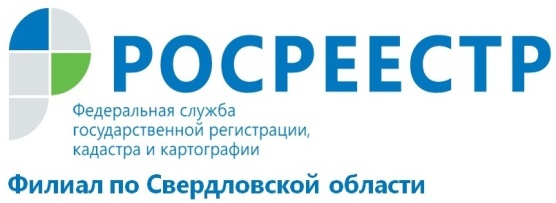 28.04.2017                                                                                 пресс-релизКадастровая палата: как найти хозяина заброшенного участка земли Наступает весна. Жители каменного мегаполиса все чаще задумываются о природе. Кому-то хватает отдыха на полянке в ближайшем к дому парке, а некоторые устремляют свои взгляды на дачные участки. Сочная зелень, свежие овощи, сладкая клубника – красотища, вкуснотища. А если все это еще и выращено своими руками, так это вдвойне приятно. Вы уже пару лет ищете подходящий для себя земельный участок и вот участок вашей мечты найден. На первый взгляд он бесхозный, никому не принадлежит. Но так не бывает. Все земельные участки либо имеют хозяина, либо находятся в ведомстве муниципальной администрации. Проще всего найти хозяев участка в садоводческих товариществах. У председателей садов есть данные по всем собственникам земельных участков. Гораздо сложнее дело обстоит с землями в деревнях. Многие соседи не то, что телефонов и адресов друг друга не знают, по именам друг друга не называют. Огород зарос сорняками, домик покосился, забор и вовсе упал, а купить надел земли невозможно. Но если участок так запал Вам в душу, не отчаиваетесь, выход есть.Первый шаг: найти понравившийся участок на публичной кадастровой карте, узнать кадастровый номер данного участка. Чтобы упростить поиск можно узнать кадастровый номер соседнего участка, введя его, вы гораздо быстрее узнаете нужную вам информацию.   Далее, чтобы узнать ФИО владельца участка, нужно заказать выписку из ЕГРН. Подать заявку на получение выписки можно как в электронном виде на сайте Росреестра www.rosreestr.ru, так и обратившись лично в офис МФЦ. Если земельный участок не относится к частной собственности и не находится в аренде, это наверняка означает, что он принадлежит муниципальным органам.Филиал «ФКП Росреестра» по Свердловской области